Witam serdecznie kochane przedszkolaki dzisiaj zapoznam was z 10 zasadami pomagającymi dbać o naszą planetę.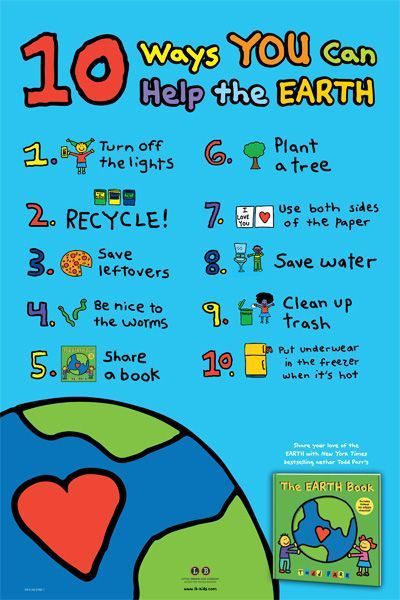 Turn off the lights – gaś światłoRecycle – segreguj śmieciSave leftovers – oszczędzaj resztki/wykorzystuj je ponownieBe nice to the worms – bądź miły dla robakówShare a book – dziel się książkami/nie kupujPlant a tree – sadź drzewa Use a both sides of the paper – używaj dwóch stron papieruSave water – oszczędzaj wodę Clean up trash – posprzątaj śmieciPut underwear in the freezer when it’s hot – kiedy jest gorąco możesz schłodzić sobie ubranie w zamrażalce Zapraszam was do wykonania pracy poniżej.Fiszka zadaniowa dla chętnych osóbKto pracuje ?		Dzieciaki z przedszkola numer 124Co robimy? 			Spring flowerCo potrzebujemy? 		Klej, rolki po papierze toaletowym, farby, kredki, nakrętki po napojachCo stworzymy?		Obrazek poniżej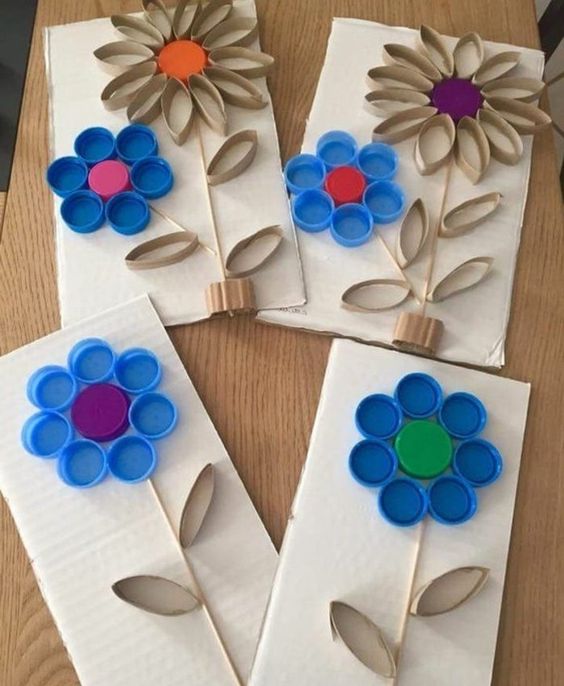 Miłej pracy Będzie nam bardzo miło jak prześlecie zdjęcie swoich pięknych prac na adres e-mail:  p124@edu.um.warszawa.pl